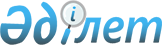 Елдің ішінде кәсіптік жоғары білімді мамандар даярлауға 2000/2001 оқу жылына арналған мемлекеттік білім беру тапсырыстарының жекелеген мәселелеріҚазақстан Республикасы Үкіметінің қаулысы 2001 жылғы 4 қазан N 1281



          Кәсіптік жоғары білімді мамандар даярлауға бөлінген мемлекеттік білім 
беру несиелерін ұтымды пайдалану мақсатында Қазақстан Республикасының 
Үкіметі қаулы етеді:




          1. "Елдің ішінде кәсіптік жоғары білімді және жоғары оқу орнынан 
кейінгі кәсіптік білімді мамандар даярлауға 2000/2001 оқу жылына арналған 
мемлекеттік білім тапсырыстарын бекіту туралы" Қазақстан Республикасы 
Үкіметінің 2000 жылғы 16 мамырдағы N 731  
 P000731_ 
  қаулысына (Қазақстан 




Республикасының ПҮКЖ-ы, 2000 ж., N 22, 257-құжат) мынадай өзгеріс 
енгізілсін:
     көрсетілген қаулымен бекітілген Елдің ішінде кәсіптік жоғары білімді 
мамандар даярлауға 2000/2001 оқу жылына арналған мемлекеттік білім 
тапсырысы осы қаулыға қосымшаға сәйкес жаңа редакцияда жазылсын.
     2. Осы қаулы қол қойылған күнінен бастап күшіне енеді.
     
     Қазақстан Республикасының 
     Премьер-Министрі
     
     
                                       Қазақстан Республикасы Үкіметінің
                                       2001 жылғы 4 қазандағы
                                       N 1281 қаулысына
                                                қосымша
     
                                       Қазақстан Республикасы Үкіметінің
                                       2000 жылғы 16 мамырдағы N 731
                                               қаулысымен
                                               бекітілген
     
        Елдің ішінде кәсіптік жоғары білімді мамандар даярлауға
       2000/2001 оқу жылына арналған мемлекеттік білім тапсырысы
  
___________________________________________________________________________
Шифры         Мамандық атауы               Мемлекеттік білім    Мемлекеттік
                                               гранттары           білім
________________________________________________________________ несиелері
                                              күндізгі  сырттай            
                                                бөлім    бөлім
___________________________________________________________________________
  1                  2                            3        4          5  
___________________________________________________________________________
       Барлығы                                  10270     2090      9610   
0100   Жаратылыстану-ғылыми мамандықтар          695                 367
0101   Математика                                130                 121   
0103   Механика                                  40 
0104   Физика                                    100                 60  
0105   Информатика                               60                  81   
0107   Химия                                     90                  30  
0108   Биология                                  80  
0109   Экология және табиғатты пайдалану         100                 20   
0110   География                                 80                  40   
0112   Метеорология және гидрология              15                  15 
0200   Гуманитарлық мамандықтар                  755                 874 
0201   Философия және мәдениеттану               60    
0202   Саясаттану                                30                  25   
0203   Тарих                                     140                 75   
0205   Халықаралық қатынас                                           51
0206   Елтану (аймақтар бойынша)                 90                  20 
0207   Социология және демография                30                  25
0208   Археология және этнология                 25                  25   
0209   Психология                                40                  50
0210   Журналистика                              30                  75
0212   Қазақ тілі мен әдебиеті                   100                 75 
0213   Орыс тілі мен әдебиеті                    100
0214   Тілмаштық іс                                                  150
0215   Шетелдік филология: екі шет тілі                              150
0216   Құқықтану                                 50                  153
0218   Дінтану                                   20
0219   Мұрағаттану                               20
0222   Әлеуметтік жұмыс                          20
0300   Білім беру мамандықтары                   1950     2090       937
0301   Математика және физика                    180      160        75
0302   Физика және информатика                   180      80         75
0303   Биология және химия                       180      160        75
0306   Тарих және география                      180      140        75
0307   Қазақ тілі мен әдебиеті, шет тілі         250      190        76  
0309   Орыс тілі мен әдебиеті, шет тілі          200      110
0310   Валеология                                50       100
0311   Дене шынықтыру мәдениеті және спорт       150      130
0312   Алғашқы әскери дайындық және дене         50       20
       шынықтыру 
0313   Кәсіптік оқу және еңбек                   100      90         50
0314   Педагогика және психология                50       100  
0315   Педагогика және бастауыш мектепте         25       300        50 
       оқытудың әдістемесі     
0316   Дефектология                              50       50
0317   Музыка және ән айту                       75       60         50
0318   Бейнелеу өнері және сызу                  75       60         50
0319   Шет тілі: екі шет тілі                    90       300        286
0320   Әлеуметтік педагогика                     40
0321   Педагогика және мектепке дейінгі          25       40         75 
       тәрбиелеу мен оқытудың әдістемесі
0400   Медициналық мамандықтар                   1050                198
0401   Емдеу ісі                                 470                 73
0402   Педиатрия                                 410                 50
0403   Гигиена және эпидемиология                50                  15
0404   Стоматология                              30                  20
0405   Фармация                                  50                  10
0406   Шығыс медицинасы                                              15
0408   Медициналық-биологиялық іс                30                  10
0409   Фармацевтикалық өндірістің технологиясы   10                  5 
0500   Ветеринарлық мамандықтар                  180                 160
0501   Ветеринарлық медицина                     130                 105
0502   Ветеринарлық іс                           50                  55
0600   Өнер және мәдениет мамандықтары           860                 256
0601   Музыкатану                                40
0602   Орындаушылық өнер                         230
0603   Режиссура                                 60
0604   Хореография                               35                  15
0605   Сценография                               20   
0606   Композиция                                15  
0607   Операторлық өнер                          15
0608   Кескіндеме                                30
0609   Графика                                   5
0610   Мүсін өнері                               10
0611   Өнертану                                  40                  6
0612   Сәндік өнер                               60                  15
0613   Дизайн (бейiнi бойынша)                   100                 30
0615   Кiтапханатану және библиография           40
0616   Баспа iсi және редакциялау                20
0617   Мұражай ісi, тарих және мәдениет          10
       ескерткіштерін қорғау
0619   Туризм                                    50                  150
0620   Сәулет                                    60                  40
0621   Дәстүрлі өнер - жыр                       20 
0700   Экономикалық мамандықтар                  145                 1242
0701   Саяси экономия                            20                  20
0702   Экономика және менеджмент                 50                  436
       (әлеуметтік ортада және салаларда)
0703   Статистика                                30
0706   Қаржы және несие                                              200
0707   Бухгалтерлiк есеп және аудит                                  100
0708   Бағалау (қолдану салалары және            25                  35
       орындары бойынша)
0709   Табиғатты пайдалану экономикасы                               80
0712   Кәсiпорындағы экономика және                                  100
       менеджмент
0713   АӨК-дегі экономика мен менеджмент         20                  120
0714   Халықаралық экономика                                         151
0800   Кеден iсi                                 75                  175
0801   Кеден iсi                                 75                  175
0900   Басқару                                   80                  261 
0901   Мемлекеттік басқару                       40 
0902   Мемлекеттік және муниципальдық                                81
       басқару
0905   Маркетинг және коммерция                                      80
0907   Жұртшылықпен байланыс                     20
0908   Тауартану және тұтыну                                         40
       тауарларының сапасын сараптау
0911   Құжаттану және басқаруды                  20                  40
       құжаттамалық қамтамасыз ету
0915   Еңбек ресурстарын басқару                                     20
1000   Сараптама                                 25                  20
1001   Техникалық құқықтық сараптама             25
       (салалар бойынша)
1002   Химиялық, криминалистикалық                                   20
       және экологиялық сараптама
1100   Техникалық физика                         80                  41
1101   Жылу физикасы                             20
1102   Төменгi температуралар техникасы          20                  21
       мен физикасы
1104   Ядролық реакторлар және энергетикалық     20
       қондырғылар
1107   Радиофизика және электроника              20                  20
1200   Биотехнология                             40                  30
1201   Биотехнология (салалар бойынша)           40                  30
1300   Материалтану                              40                  20
0301   Материалтану және жаңа материалдар        40                  20
       технологиясы (қолдану салалары және
       орындары бойынша)
1400   Технологиялық машиналар және              100                 155
       жабдықтар (салалар бойынша)
1401   Технологиялық машиналарды және                                27
       жабдықтарды пайдалану (салалар
       бойынша)
1402   Технологиялық машиналар және              50                  103
       жабдықтар (салалар бойынша)
1403   Металлургиялық кәсiпорындардың            50                  25
       машиналары және жабдықтары
1500   Ақпараттық жүйелер                        50                  155
1501   Ақпараттық жүйелер (қолдану               50                  155
       орындары бойынша)
1600   Стандарттау және сертификаттау            50                  88
1601   Өнеркәсiп тауарлары мен қызметтерiн       25                  40
       стандарттау және сертификаттау
1602   Ауыл шаруашылығы өнiмдерiн                25                  48
       стандарттау және сертификаттау
1700   Тiршiлiк әрекеттерiнiң қауіпсiздiгі       140                 138
1702   Еңбек және тiршiлiк әрекеттерiнiң         50                  36
       қауіпсiздiгі
1703   Қолданбалы экология                       70                  80
1704   Қоршаған ортаны инженерлiк қорғау         20                  22
1800   Геология                                  125                 103
1801   Геология, геологиялық түсiру,             50                  51
       пайдалы қазбаларды iздеу және барлау
1802   Iздеудiң және барлаудың                   50                  27
       геофизикалық әдiстерi
1804   Су геологиясы, инженерлiк геология        25                  25
       және геоэкология
1900   Тау-кен iсi                               165                 269
1901   Маркшейдер ісi                            40                  40
1902   Пайдалы қазбалар кен орындарын            75                  128
       өндiру
1904   Шахта және жерасты құрылысы               50                  101
2000   Мұнай-газ iсi                             125                 285
2001   Құрлықтағы және теңiздегi мұнай және      50                  109
       газ кен орындарын өндiру технологиясы
       және кешендi механикаландыру
2002   Ұңғыларды бұрғылау және мұнай-газ         50                  75
       құрылыстары
2003   Газ-мұнай құбырларын және газ-мұнай       25                  101
       қоймаларын жобалау құрылыстары
2100   Электр энергетикасы                       125                 288
2101   Электр станциялары                        25                  50
2102   Электр энергетикалық жүйелер мен          25                  50
       тораптар
2103   Су электр және энергетикасы               25                  25
2104   Өнеркәсiп кәсiпорындарын электрмен        25                  84
       жабдықтау және электрлендiру
2105   Ауыл шаруашылығы өндiрiсiн                25                  79
       электрлендiру және автоматтандыру
2200   Жылу энергетикасы                         75                  125
2201   Жылу электр станциялары                   25                  50
2202   Су және отын технологиясы                 25                  25
2204   Өнеркәсiптік жылу энергетикасы            25                  50
2400   Металлургия                               160                 171
2401   Металлургия                               75                  51
2402   Металтану                                 25                  50
2403   Металлургиялық процестердi                20                  25
       физика-химиялық зерттеу
2404   Пайдалы қазбаларды байыту                 40                  25
2407   Композициялық және ұнтақты                                    20
       материалдар, қаптамалар
2500   Машина жасау                              165                 206
2501   Машина жасау технологиясы, металл         95                  95 
       кескiш станоктар және аспаптар
2502   Полиграфиялық машиналар және              25
       автоматтандырылған кешендер
2503   Ауыл шаруашылығы машинасын жасау          25                  59
2505   Дәнекерлеу өндiрiсiнiң жабдықтары         20                  52
       мен технологиясы
2700   Теңiз техникасы                           25                  32
2702   Кеме энергетикалық қондырғылары           25                  32
       мен жабдықтары
2800   Көлiк техникасы                           220                 309
2801   Автомобиль және трактор жасау             25                  61
2803   Көтергiш көлiк, құрылыс, жол              75                  77
       машиналары және жабдықтары 
2804   Іштен жану қозғалтқыштары                 25                  20
2805   Автомобильдер және автомобиль             65                  126
       шаруашылығы
2806   Локомотивтер және вагондар                30                  25
3000   Көлiк пайдалану                           75                  205
3001   Тасымалдауды және жол қозғалысын          25                  205
       ұйымдастыру (көлiк түрлерi бойынша)
3002   Кеме жүргізу                              25
3005   Тиеу-түсiру жұмыстарын механикаландыру    25
3200   Геодезия және картография                 50
3201   Қолданбалы геодезия                       25
3202   Аэрофотогеодезия                          25
3300   Электромеханика және электротехникалық    140                 179
       жабдық
3301   Электромеханика                           20                  25
3303   Электрлiк оқшаулау, кабельдiк және        25
       конденсаторлық техника
3304   Электротехнологиялық                      25
       қондырғылар мен жүйелер
3305   Жарық техникасы және жарық көздері                            22
3306   Электрлік көлік                           20                  10
3307   Көлiк құралдарының электр жабдықтары      25                  17
3308   Электр жетегi және технологиялық          25                  105
       кешендердi автоматтандыру
3400   Прибор жасау                              65                  106
3401   Прибор жасау                              15                  55
3402   Заттар мен бұйымдардың физикалық          25                  29
       әдістері мен бақылаудың және талдаудың 
       приборлары
3406   Ақпараттық-өлшеу техникасы және           25                  22
       метрологиялық қамтамасыз ету
3500   Электрондық техника                       40                  55
3501   Электронды жүйелер және технологиялар     20                  30
3502   Электрондық машина жасау                  20                  25
3600   Автоматика және басқару                   90                  211
3601   Басқару жүйелерiн автоматтандыру          50                  164
       және ақпараттандыру
3602   Автоматтандырылған жүйелер мен            40                  47
       кешендерді ақпараттық және техникалық 
       қамтамасыз ету
3700   Есептеу техникасы және                    190                 304
       бағдарламалық қамтамасыз ету
3701   Ақпараттарды өңдеу мен басқарудың         95                  150
       компьютерлiк жүйелері
3704   Есептеу техникасы мен желiлерiн           95                  154
       бағдарламалық және аппараттық
       қамтамасыз ету
3800   Радиоэлектроника және                     115                 150
       телекоммуникация
3802   Көпарналы телекоммуникациялық жүйелер     20                  25
3803   Радиотехника                              20                  50
3804   Автоматты электр байланысы                25                  25
3805   Радиобайланыс, радиохабар және теледидар  25                  25
3809   Радиобайланыс және радионавигация         25                  25
3900   Химиялық технология                       90                  169
3901   Органикалық заттар мен материалдардың     20                  76
       химиялық технологиясы
3902   Органикалық емес, силикаттық              20                  19
       заттар мен материалдардың
       химиялық технологиясы
3903   Химиялық электр технологиясы                                  15
       және плазмохимия
3905   Жарылғыш заттардың және пиротехникалық    25                  19
       құралдардың химиялық технологиясы
3915   Химиялық өндiрiс және құрылыс             25                  40
       материалдары кәсiпорындарының
       машиналары мен аппараттары
4000   Бұйымдар мен кең қолданатын тауарлардың   30                  61
       химиялық технологиясы
4001   Табиғи талшықтар өндiрiсiнiң              10                  11
       технологиясы мен жабдықтары
4002   Өңдеу өндiрiсiнiң химиялық                                    15
       технологиясы мен жабдықтары
4003   Былғары және терi технологиясы            20                  35
4100   Бұйымдар мен кең қолданатын               75                  108
       тауарлардың технологиясы
4101   Иiру және тоқыма өндiрiсiнiң              15                  26
       технологиясы
4102   Мата және мата емес текстильдi                                16
       материалдардың технологиясы
4103   Тiгiн бұйымдарының технологиясы           15                  24
       және оларды құрастыру
4105   Былғары бұйымдарының технологиясы                             15
       және оларды құрастыру
4106   Ағаш өңдеудiң технологиясы                20
4110   Жеңіл өнеркәсiп машиналары мен            15                  6
       автоматтарына қызмет көрсету
       және оларды құрастыру
4111   Текстильдi және жеңiл өнеркәсiп           10                  21
       бұйымдарын көркемдiк безендiру
       және модельдеу
4200   Азық-түлiк өнiмдерiнiң технологиясы       95                  153
4201   Астық өнiмдерiнiң, нан және макарон       15                  48
       бұйымдарының технологиясы
4202   Кондитер бұйымдарының және қант           10                  19
       өнiмдерiнiң технологиясы
4203   Консервiлердiң және ұзақ сақталатын       15                  24
       өнiмдердің технологиясы
4204   Ашыту өндiрiсiнiң және шарап жасаудың     15                  16
       технологиясы
4205   Ет және сүт өнiмдерiнiң технологиясы      20                  19
4206   Балық өнiмдерiнiң және майлардың          10                  10
       технологиясы 
4207   Қоғамдық тамақтандыру өнiмдерiнiң         10                  17
       технологиясы
4300   Құрылыс                                   405                 324 
4301   Өнеркәсіптік және азаматтық құрылыс       150                 126
4304   Құрылыс материалдары мен                  40                  24
       құрастырмаларын өндiру
4305   Жылу - газбен жабдықтау, ауа бассейнін    35                  32
       желдету және қорғау
4306   Сумен қамтамасыз ету, суды бұру және      35                  26
       су ресурстарын қорғау
4307   Жылу және атом электр                     20                  20
       станцияларын салу
4308   Құрылысты механикаландыру және            25                  19
       автоматтандыру
4309   Темiр жол салу, жол және жол шаруашылығы  50                  20
4310   Жолдар және аэродромдар салу,             50                  57
       көпiрлер және жер асты көлiгі
4400   Агроинженерлік іс                         225                 182
4401   Жер кадастры және жылжымайтын             50                  25
       мүлiктi бағалау
4402   Жер ресурстарын және жерге                50                  24
       орналастыруды басқару
4403   Гидромелиорация және мелиорация           50                  48
       жұмыстарын механикаландыру
4405   Ауыл шаруашылығы өндiрiсiн                50                  60  
       механикаландыру 
4406   Агротехникалық қызмет көрсету             25                  25
4500   Өсімдіктану                               205                 152
4501   Агрономия                                 135                 801
4503   Жемiс-жидек және жүзiм шаруашылығы        20                  16
4504   Агроэкология                              25                  31 
4507   Фермерлiк іс                              25                  24
4600   Мал шаруашылығы                           150                 186
4601   Аңшылық және аң шаруашылығы               20                  58
4603   Ауыл шаруашылығы биотехнологиясы          110                 102
       және селекция
4607   Мал шикізатының тауартануы                20                  26 
4700   Орман және бақ шаруашылығы                40                  33  
4701   Орман инженерлік ісі                      20                  13
4702   Орман және бақша шаруашылығы              20                  20
4800   Су және балық шаруашылығы                 20                  27
4802   Балық шаруашылығы және су                 10                  13
       геологиясы
4803   Өндірістік балық аулау                    10                  14
       Қожа Ахмет Йассауи атындағы               300          
       Халықаралық Қазақ-Түрік
       университетінде Түрік
       Республикасынан, басқа түркі
       тілдес республикалардан
       студенттерді оқытуға
 ________________________________________________________________________
       Резерв                                    370                 100
 ________________________________________________________________________
      
      


					© 2012. Қазақстан Республикасы Әділет министрлігінің «Қазақстан Республикасының Заңнама және құқықтық ақпарат институты» ШЖҚ РМК
				